Вже почався грибний сезон в Україні !!!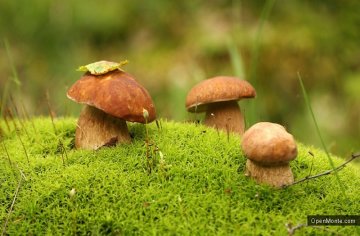  Зараз з'явилася величезна кількість самих різних грибів, як їстівних, так і не дуже. Варто відзначити, що отруїтися можна навіть їстівними грибами, якщо їх неправильно приготувати, або ж занадто багато з'їсти. Тому ми вирішили розповісти вам, які перші симптоми при отруєнні грибами, і як правильно лікуватися при цьому.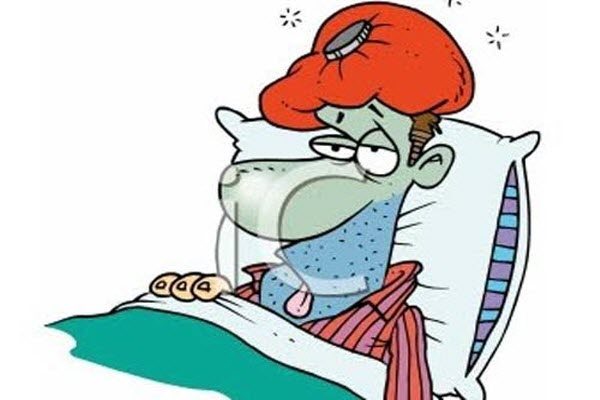 Симптоми при отруєнні грибамиОтруєння грибами завжди проявляється дуже швидко, протягом перших двох годин після прийняття їх в їжу. Після цього, у вас відразу ж з'явиться нудота, блювання, біль у шлунку, можливо пронос, ну і звичайно, отруєння грибами буде супроводжуватися високою температуроюВарто зазначити, що симптоми можуть бути різними, залежно від точної причини отруєння. Якщо ж ви з'їли просто отруйний гриб, то з вами буде саме вище описане. Але, якщо ви з'їли їстівний гриб, який неправильно приготували, або ж вони довго зберігався у невідповідній для них тарі, то симптоми від отруєння грибами можуть бути дещо іншими, але сильно відрізнятися не будуть. Так само, варто відзначити, що гриби дуже складно перетравливаются організмом, тому їх не рекомендується багато є людям похилого віку, або тим, у кого є різні проблеми з шлунково-кишковим трактом. До речі, так само, гриби можуть викликати алергічні реакції. Звичайно, ми вже говорили, що симптоми від отруєння грибами з'являться дуже швидко. Тому, перше, що потрібно зробити – це викликати швидку допомогу.
До того, як приїдуть лікарі, потрібно випити кілька склянок кип'яченої води з содою.
Також, постарайтеся викликати у себе блювоту, це спростить перебіг отруєння.
Якщо ж, отруєння грибами і так провокує блювоту, то її повторно викликати не треба.
Крім цього, потрібно приймати проносні, щоб очистити свій шлунок.
Сорбент: треба випити 10 таблеток активованого вугілля, або ж використовувати будь-який його аналог.
Гриби, якими ви отруїлися, постарайтеся зберегти, якщо це можливо. Вони допоможуть лікарям виявити причину, і які саме речовини на вас так вплинули. Це допоможе швидше вас вилікувати.Лікар загальної гігієни  						 Оксана Жеревчук